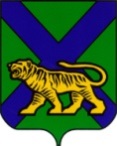 ТЕРРИТОРИАЛЬНАЯ  ИЗБИРАТЕЛЬНАЯ  КОМИССИЯМИХАЙЛОВСКОГО РАЙОНАР Е Ш Е Н И Е09.08.2017 						                                            60/406                  Проверив соответствие порядка выдвижения кандидата в депутаты Думы Михайловского муниципального района по одномандатному избирательному округу № 10  от Приморского регионального отделения Политической партии ЛДПР – Либерально-демократической партии России  Плешакова Александра Юрьевича требованиям Федерального закона "Об основных гарантиях избирательных прав и права на участие в референдуме граждан Российской Федерации", Избирательного кодекса Приморского края, руководствуясь ст. 49 Избирательного кодекса Приморского края, территориальная избирательная комиссия Михайловского районаРЕШИЛА:1. Зарегистрировать кандидата  в депутаты Думы Михайловского муниципального района пятого созыва по одномандатному избирательному округу № 10 Плешакова Александра Юрьевича, 1968 года рождения, выдвинутого Приморским региональным отделением Политической партии ЛДПР – Либерально-демократической партии России.  2. Выдать  Плешакову Александру Юрьевичу удостоверение о регистрации установленного образца. 3. Опубликовать настоящее решение в газете «Вперед» и разместить на официальных сайтах Избирательной комиссии Приморского края:http:izbirkom.primorsky.ru и администрации Михайловского  муниципального района в разделе «Территориальная избирательная комиссия Михайловского района» в информационно-телекоммуникационной сети «Интернет». . Председатель комиссии 				                  Н.С. ГорбачеваСекретарь комиссии							В.В. Лукашенко13 часов   05   мин.                                                с. МихайловкаО регистрации  кандидата в депутаты Думы Михайловского муниципального района пятого созыва по одномандатному избирательному округу № 10Плешакова А.Ю.